                                                       Стихи про насекомых.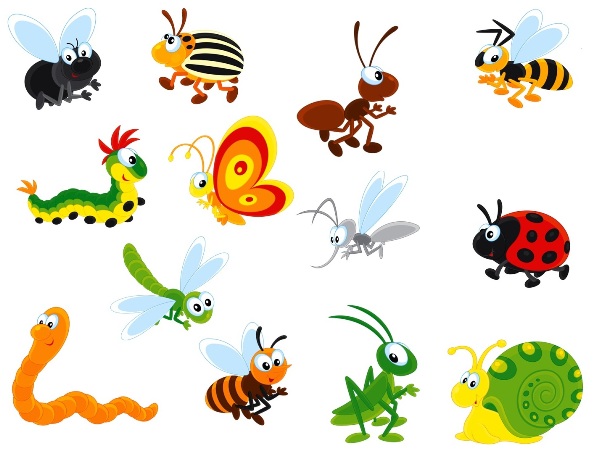 Бабочка.Бабочка мило порхнула,Села на яркий цветок,В сладкий нектар окунулаКрохотный свой хоботок.Крылья - цветочки раскрыла -                                                                 Ими любуюсь стою.Я про игрушки забыла, Песню уже не пою.                                                  Громко кричать перестану,Братец мой тоже молчит.Бабочку трогать не стану -Пусть куда хочет летит.                                   Оса.Мы — маленькие осы.В тельняшках, как матросы,Летаем над цветами —Вы все знакомы с нами.Всегда на наших ножках  Пушистые сапожки.                                          Нам жарко в них немножко.Пришлите босоножки!Пчела.Вокруг цветка жужжаньеУ пчёлки расписанье:Весь день нектар качает,А ночью отдыхает.Сверчок.Сверчок за печкою живетИ тихо песенку поет.Про то что за окном темно,О том что спать пора давно.Светлячок.Он в саду ночном блуждает,Путь – дорожки освещает,Светит, словно маячок.Кто же это? Светлячок! Комар.Спокойно не живу ни дня.Мечтают все поймать меня.И портят мне все лето.  УХ! Укушу за это.Гусеница.- Ах, клоп, - вздохнула гусеница тяжко, -Я искренне жалею вас, бедняжка!Я стану бабочкой прекрасною потом,А вы так и останетесь клопом.Шмель.Шмель полосатый, пушистыйСел на цветочек душистый,                                                Лапками перебирает -                                                                                                       Сладкий нектар собирает.Кузнечик.Глянь, кузнечик поскакал,Все росинки расплескал,Виден в зарослях едва —Он зелёный, как трава.Моль.Ты знаком с такой невеждой,Что питается одеждой?Не знаком? Тогда позвольЯ тебе представлю Моль.Муравей.Долго дом из хворостинокСобирают для семьи,Не жалея ног и спинок,Непоседы — муравьи.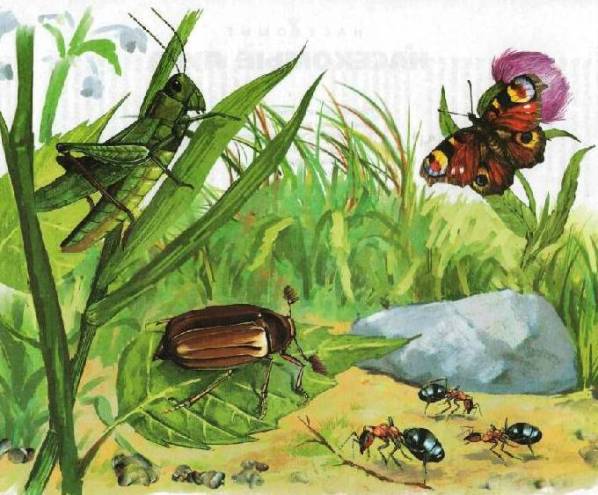 Загадки про насекомых.Загадки про насекомых  не оставят равнодушным ни одного ребенка. Ведь бабочки, пчелы, осы занимают маленьких детей не меньше, чем  собачки и коты Бабочки – это насекомые с полным превращением. Их вид очень разнообразен, а их представителей можно встретить практически в любой точке планеты. У бабочек рисунок на крылышках одинаковый – зеркальное отражение изображения. Питаются  бабочки цветочным нектаром,  фруктами  и мёдом.  А некоторые бабочки в течение своей жизни вообще ничего не кушают. Представляете? Оказывается, что они живут за счёт запасов с тех времен, когда ещё были гусеницами.-   Спал цветок и вдруг проснулся Больше спать не захотел.                                                   Шевельнулся, встрепенулся,Взвился вверх и улетел.-   Червяком она была, Только ела да спала. Потеряла аппетит, Смотришь - по небу летит.Божья коровка – это на самом деле жук, просто вот с такой особенной раскраской в крапинку. Самые известные божьи коровки – те, у которых 7 черных точек на спинке. Количество их  зависит от того, какого вида коровка.-    Какая коровка, скажите, пока Ещё никому не дала молока?                                              -   Красненькие крылышки, черные горошки.     Кто это гуляет по моей ладошке?-   С листьев тлю она съедает, Следить за садом помогает. Вот она взлетела ловко. Это -…..-    Надевает эта крошка     Платье красное в горошек.    И летать умеет ловко    Это…Муравьи  – насекомые с долгой историей и фантастически высокой самоорганизацией. Эти маленькие жители встречаются во всех уголках Земли и известны всем без исключения детям и взрослым. насекомые живут своей семьей как единым целым, способны совместно решать сложные задачи и передавать информацию друг другу.-  Кто они? Откуда! Чьи?                                                      Льются чёрные ручьи:Дружно маленькие точкиСтроят дом себе на кочке.-   Я работаю в артелиУ корней лохматой ели.По буграм тащу бревно -Больше плотника оно.                   -   На поляне возле ёлок Дом построен из иголок. За травой не виден он, А жильцов в нём миллион.-  Мужички без топоровРубят избу без углов.Пчёлы  семьями, ищут еду и воду вместе, вместе защищают свой дом от врагов в случае необходимости, воспитывают подрастающие поколение, но есть и пчелки-одиночки. С самых древних времен пчелок уважали и почитали их труд.-  Чудо-город-городок,Шумных домиков рядок!                                                                              Целый год янтарный мёдВ бочках не кончается!И всё лето весь народНа цветах качается.-  Не мотор, а шумит,Не пилот, а летит,Не гадюка, а жалит. -  Если пил ты чай с медком,С ней ты хорошо знаком.Много меду собралаРаботящая…Муха – наверное, самое нелюбимое насекомое среди людей. Они постоянно где-то рядом с нами, кажется, что очень привязаны к людям.С самого детства нам говорят о том, что мухи разносят всякую заразу и лучше с ними не связываться. -  Не птица, а летает,С хоботом, а не слон,Никто не приручает,А на нас сама садится.-   Кто над нами вверх ногами Ходит - не страшится,                                                        Упасть не боится, целый день летает, Всем надоедает?-   Ходит ходок через потолок,Всем надоедает, здоровью угрожает.А как осень придёт,Ещё и кусаться начнёт.-  Целый день летает, всем надоедает,Ночь настанет, тогда перестанет.Светлячок – это  вид жука, отличающийся от остальных насекомых  умением светиться в темноте, как маленький фонарик.Правильно называть это насекомое светляк. Изящный свет служит элементом общения светлячков между собой. Так они передают разную информацию и обозначают своё местоположение. Светляки умеют регулировать своё свечение, а некоторые виды, собираясь вместе большими группами, могут испускать свет вспышками все одновременно. Такой удивительный эффект смотрится просто потрясающе.-   Вдруг зажегся на травинкеНастоящий огонёк.Это с лампочкой на спинке                                                                       Сел на травку …-  В темноте, как лампочки,огоньки сверкают. Что за насекомые? Как их называют?-  То погаснет, то зажжетсяНочью в роще огонек.Угадай, как он зовется?Золотистый …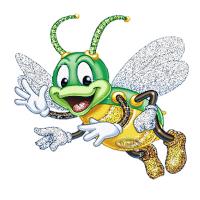 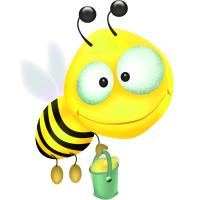 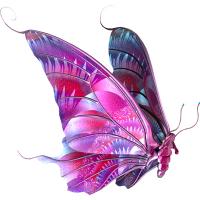 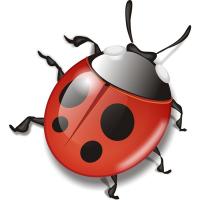 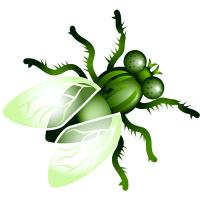 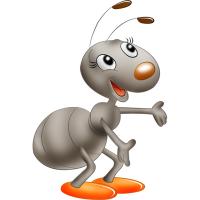 